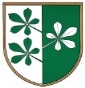 OBČINA KIDRIČEVOObčinski svetKopališka ul. 142325 KidričevoŠtev. 430-8/2020Dne  								Predlog sklepaNa podlagi 15. člena Statuta Občine Kidričevo (Uradno glasilo slovenskih občin št. 62/16 in 16/18) je občinski svet Občine Kidričevo, na sovji ________ seji, dne ______ sprejelS  K  L  E  PObčinski svet Občine Kidričevo sprejme Celovito prometno strategijo Občine Kidričevo.Celovita prometna strategije Občine Kidričevo je priloga in sestavni del tega sklepa. 									Anton Leskovar;župan									Občine Kidričevo 